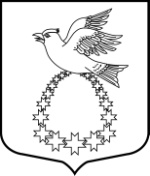 Совет депутатовмуниципального образования«Вистинское сельское поселение»муниципального образования «Кингисеппский муниципальный район»Ленинградской области(третий созыв)РЕШЕНИЕот 30 июля 2019 года №26В соответствии с Бюджетным кодексом Российской Федерации и Уставом муниципального образования «Вистинское сельское поселение» муниципального образования «Кингисеппский муниципальный район» Ленинградской области, Совет депутатов муниципального образования «Вистинское сельское поселение» муниципального образования «Кингисеппский муниципальный район» Ленинградской области РЕШИЛ:1. Внести  в решение Совета депутатов муниципального образования «Вистинское сельское поселение» муниципального образования «Кингисеппский муниципальный район» Ленинградской области  от  14.12.2018  года №34  «О  бюджете муниципального образования «Вистинское сельское поселение» муниципального образования «Кингисеппский муниципальный район» Ленинградской области на 2019 год и на плановый период 2020 и 2021 годов» следующие изменения:1.1. В пункте 1:а) в абзаце 2 цифры «55 156,0» заменить цифрами «58 570,1»;б) в абзаце 3 цифры «65 963,1» заменить цифрами «69 377,2».1.2. Приложение № 1 «Источники внутреннего финансирования дефицита бюджета муниципального образования «Вистинское сельское поселение» муниципального образования «Кингисеппский муниципальный район» Ленинградской области на 2019 год и на плановый период 2020 и 2021 годов» изложить в новой редакции: «Приложение № 1 к решению Совета депутатов МО «Вистинское сельское поселение» муниципального образования «Кингисеппский муниципальный район» Ленинградской области                              от 14.12.2018 года № 34(в редакции решения Совета депутатов МО «Вистинское сельское поселение» от 30.07.2019  года №26)1.3. Приложение №2 «Прогнозируемые поступления налоговых, неналоговых доходов и безвозмездных поступлений в бюджет муниципального образования «Вистинское сельское поселение» муниципального образования «Кингисеппский муниципальный район» Ленинградской области по кодам видов доходов на 2019 год и на плановый период 2020 и 2021 годов» изложить в новой редакции: «Приложение № 2 к решению Совета депутатов МО «Вистинское сельское поселение» муниципального образования «Кингисеппский муниципальный район» Ленинградской области                              от 14.12.2018 года № 34(в редакции решения Совета депутатов МО «Вистинское сельское поселение» от 30.07.2019  года №26)1.4. Приложение № 3 «Перечень и коды главных администраторов доходов бюджета муниципального образования «Вистинское сельское поселение» муниципального образования «Кингисеппский муниципальный район» Ленинградской области изложить в новой редакции:  «Приложение № 3 к решению Совета депутатов МО «Вистинское сельское поселение» муниципального образования «Кингисеппский муниципальный район» Ленинградской области                              от 14.12.2018 года № 34(в редакции решения Совета депутатов МО «Вистинское сельское поселение» от 30.07.2019  года №26)1.5.  Дополнить приложением № 5.4. следующего содержания:«Приложение № 5.4 к решению Совета депутатов МО «Вистинское сельское поселение» муниципального образования «Кингисеппский муниципальный район» Ленинградской области                              от 14.12.2018 года № 34ИЗМЕНЕНИЕ РАСПРЕДЕЛЕНИЯ бюджетных ассигнований по целевым статьям (муниципальным программам  и непрограммным направлениям деятельности), группам и подгруппам видов расходов классификации расходов бюджетов, по разделам и подразделам классификации расходов бюджета муниципального образования «Вистинское сельское поселение» муниципального образования «Кингисеппский муниципальный район» Ленинградской области на 2019 год и на плановый период 2020 и 2021 годов.Предусмотренных приложением 5 к решению Совета депутатов муниципального образования «Вистинское сельское поселение» муниципального образования «Кингисеппский муниципальный район» Ленинградской области «О бюджете муниципального образования «Вистинское сельское поселение» муниципального образования «Кингисеппский муниципальный район» Ленинградской области на 2019 год и на плановый период 2020 и 2021 годов»1.6.  Дополнить приложением № 6.4. следующего содержания:«Приложение № 6.4 к решению Совета депутатов МО «Вистинское сельское поселение» муниципального образования «Кингисеппский муниципальный район» Ленинградской области                              от 14.12.2018 года № 34ИЗМЕНЕНИЕ РАСПРЕДЕЛЕНИЯ
 бюджетных ассигнований по разделам, подразделам бюджетной классификации расходов бюджета муниципального образования «Вистинское сельское поселение» муниципального образования «Кингисеппский муниципальный район» Ленинградской области на 2019 год и на плановый период 2020 и 2021 годов.Предусмотренных приложением 6 к решению Совета депутатов муниципального образования «Вистинское сельское поселение» муниципального образования «Кингисеппский муниципальный район» Ленинградской области «О бюджете муниципального образования «Вистинское сельское поселение» муниципального образования «Кингисеппский муниципальный район» Ленинградской области на 2019 год и на плановый период 2020 и 2021 годов»1.7. Дополнить приложением 7.4. следующего содержания:«Приложение № 7.4 к решению Совета депутатов МО «Вистинское сельское поселение» муниципального образования «Кингисеппский муниципальный район» Ленинградской области                              от 14.12.2018 года № 34ИЗМЕНЕНИЕ Ведомственной структуры расходов бюджета муниципального образования «Вистинское сельское поселение» муниципального образования «Кингисеппский муниципальный район» Ленинградской области на 2019 год и на плановый период 2020 и 2021 годов. Предусмотренных приложением 7 к решению Совета депутатов муниципального образования «Вистинское сельское поселение» муниципального образования «Кингисеппский муниципальный район» Ленинградской области  «О бюджете муниципального образования «Вистинское сельское поселение» муниципального образования «Кингисеппский муниципальный район» Ленинградской области на 2019 год и на плановый период 2020 и 2021 годов»1.8. Приложение № 9 «Распределение иных межбюджетных трансфертов в бюджет муниципального образования  "Кингисеппский муниципальный район" Ленинградской области на осуществление части полномочий  муниципального образования "Вистинское сельское поселение" муниципального образования «Кингисеппский  муниципальный район» Ленинградской области на 2019 год и плановый период 2020 и 2021 годов» изложить в новой редакции: Приложение № 9 к решению Совета депутатов МО «Вистинское сельское поселение» муниципального образования «Кингисеппский муниципальный район» Ленинградской области   от 14.12.2018 года №34(в редакции решения Совета депутатов МО «Вистинское сельское поселение» от 30.07.2019  года №26)Глава МО «Вистинское  сельское поселение»                        Ю.И. Агафонова		 О внесении изменений в Решение Совета депутатов муниципального образования «Вистинское сельское поселение» муниципального образования «Кингисеппский муниципальный район» Ленинградской области от 14.12.2018 года № 34  «О бюджете муниципального образования «Вистинское сельское поселение» муниципального  образования «Кингисеппский муниципальный район» Ленинградской области на 2019 год  и на плановый период 2020 и 2021 годов»Источники внутреннего финансирования дефицита бюджета муниципального образования  «Вистинское сельское поселение»муниципального образования «Кингисеппский муниципальный район» Ленинградской областина 2019 год и на плановый период 2020 и 2021 годовИсточники внутреннего финансирования дефицита бюджета муниципального образования  «Вистинское сельское поселение»муниципального образования «Кингисеппский муниципальный район» Ленинградской областина 2019 год и на плановый период 2020 и 2021 годовИсточники внутреннего финансирования дефицита бюджета муниципального образования  «Вистинское сельское поселение»муниципального образования «Кингисеппский муниципальный район» Ленинградской областина 2019 год и на плановый период 2020 и 2021 годовИсточники внутреннего финансирования дефицита бюджета муниципального образования  «Вистинское сельское поселение»муниципального образования «Кингисеппский муниципальный район» Ленинградской областина 2019 год и на плановый период 2020 и 2021 годовИсточники внутреннего финансирования дефицита бюджета муниципального образования  «Вистинское сельское поселение»муниципального образования «Кингисеппский муниципальный район» Ленинградской областина 2019 год и на плановый период 2020 и 2021 годовИсточники внутреннего финансирования дефицита бюджета муниципального образования  «Вистинское сельское поселение»муниципального образования «Кингисеппский муниципальный район» Ленинградской областина 2019 год и на плановый период 2020 и 2021 годовКод НаименованиеСумма                                                  (тысяч рублей)Сумма                                                  (тысяч рублей)Сумма                                                  (тысяч рублей)Сумма                                                  (тысяч рублей)Код Наименование2019 год2020 год2021 год2021 год12345501 05 00 00 00 0000 000Изменение остатков средств на счетах по учету средств бюджета10 807,10,00,00,001 05 00 00 00 0000 500Увеличение остатков средств бюджетов-58 570,1-55 468,7-57 365,8-57 365,801 05 02 00 00 0000 500 Увеличение прочих остатков средств бюджетов -58 570,1-55 468,7-57 365,8-57 365,801 05 02 01 00 0000 510Увеличение прочих остатков денежных средств бюджетов -58 570,1-55 468,7-57 365,8-57 365,801 05 02 01 10 0000 510Увеличение прочих остатков денежных средств бюджетов сельских поселений-58 570,1-55 468,7-57 365,8-57 365,801 05 00 00 00 0000 600Уменьшение остатков средств бюджетов 69 377,255 468,757 365,857 365,801 05 02 00 00 0000 600 Уменьшение прочих остатков средств бюджетов 69 377,255 468,757 365,857 365,801 05 02 01 00 0000 610Уменьшение прочих остатков денежных средств бюджетов 69 377,255 468,757 365,857 365,801 05 02 01 10 0000 610Уменьшение прочих остатков денежных средств бюджетов сельских поселений69 377,255 468,757 365,857 365,8Всего источников внутреннего финансирования10 807,10,00,00,0ПРОГНОЗИРУЕМЫЕПРОГНОЗИРУЕМЫЕПРОГНОЗИРУЕМЫЕПРОГНОЗИРУЕМЫЕПРОГНОЗИРУЕМЫЕПРОГНОЗИРУЕМЫЕПРОГНОЗИРУЕМЫЕПРОГНОЗИРУЕМЫЕпоступления налоговых, неналоговых доходов и безвозмездных поступленийпоступления налоговых, неналоговых доходов и безвозмездных поступленийпоступления налоговых, неналоговых доходов и безвозмездных поступленийпоступления налоговых, неналоговых доходов и безвозмездных поступленийпоступления налоговых, неналоговых доходов и безвозмездных поступленийпоступления налоговых, неналоговых доходов и безвозмездных поступленийпоступления налоговых, неналоговых доходов и безвозмездных поступленийпоступления налоговых, неналоговых доходов и безвозмездных поступлений в бюджет муниципального образования "Вистинское сельское поселение"  в бюджет муниципального образования "Вистинское сельское поселение"  в бюджет муниципального образования "Вистинское сельское поселение"  в бюджет муниципального образования "Вистинское сельское поселение"  в бюджет муниципального образования "Вистинское сельское поселение"  в бюджет муниципального образования "Вистинское сельское поселение"  в бюджет муниципального образования "Вистинское сельское поселение"  в бюджет муниципального образования "Вистинское сельское поселение" муниципального образования "Кингисеппский муниципальный район" Ленинградской областимуниципального образования "Кингисеппский муниципальный район" Ленинградской областимуниципального образования "Кингисеппский муниципальный район" Ленинградской областимуниципального образования "Кингисеппский муниципальный район" Ленинградской областимуниципального образования "Кингисеппский муниципальный район" Ленинградской областимуниципального образования "Кингисеппский муниципальный район" Ленинградской областимуниципального образования "Кингисеппский муниципальный район" Ленинградской областимуниципального образования "Кингисеппский муниципальный район" Ленинградской областипо кодам видов доходов на 2019 год и на плановый период 2020 и 2021 годовпо кодам видов доходов на 2019 год и на плановый период 2020 и 2021 годовпо кодам видов доходов на 2019 год и на плановый период 2020 и 2021 годовпо кодам видов доходов на 2019 год и на плановый период 2020 и 2021 годовпо кодам видов доходов на 2019 год и на плановый период 2020 и 2021 годовпо кодам видов доходов на 2019 год и на плановый период 2020 и 2021 годовпо кодам видов доходов на 2019 год и на плановый период 2020 и 2021 годовпо кодам видов доходов на 2019 год и на плановый период 2020 и 2021 годовКод бюджетной классификацииИсточники доходовИсточники доходовСумма (тысяч рублей)Сумма (тысяч рублей)Сумма (тысяч рублей)Код бюджетной классификацииИсточники доходовИсточники доходов2019 год2020 год2021 год1223451 00 00000 00 0000 000НАЛОГОВЫЕ И НЕНАЛОГОВЫЕ ДОХОДЫНАЛОГОВЫЕ И НЕНАЛОГОВЫЕ ДОХОДЫ51 565,652 905,554 797,61 01 00000 00 0000 000НАЛОГИ НА ПРИБЫЛЬ, ДОХОДЫНАЛОГИ НА ПРИБЫЛЬ, ДОХОДЫ40 189,241 796,843 468,71 01 02000 01 0000 110Налог на доходы физических лицНалог на доходы физических лиц40 189,241 796,843 468,71 01 02010 01 0000 110Налог на доходы физических лиц с доходов, источником которых является налоговый агент, за исключением доходов, в отношении которых исчисление и уплата налога осуществляются в соответствии со статьями 227, 227.1 и 228 Налогового кодекса Российской Федерации (сумма платежа (перерасчеты, недоимка и задолженность по соответствующему платежу, в том числе по отмененному)Налог на доходы физических лиц с доходов, источником которых является налоговый агент, за исключением доходов, в отношении которых исчисление и уплата налога осуществляются в соответствии со статьями 227, 227.1 и 228 Налогового кодекса Российской Федерации (сумма платежа (перерасчеты, недоимка и задолженность по соответствующему платежу, в том числе по отмененному)40 189,241 796,843 468,71 03 00000 00 0000 000НАЛОГИ НА ТОВАРЫ (РАБОТЫ, УСЛУГИ), РЕАЛИЗУЕМЫЕ НА ТЕРРИТОРИИ РФНАЛОГИ НА ТОВАРЫ (РАБОТЫ, УСЛУГИ), РЕАЛИЗУЕМЫЕ НА ТЕРРИТОРИИ РФ1 673,71 740,61 810,31 03 02000 01 0000 110Акцизы по подакцизным товарам (продукции), производимым на территории Российской ФедерацииАкцизы по подакцизным товарам (продукции), производимым на территории Российской Федерации1 673,71 740,61 810,31 03 02231 01 0000 110Доходы от уплаты акцизов на дизельное топливо, подлежащие распределению между бюджетами субъектов Российской Федерации и местными бюджетами с учетом установленных дифференцированных нормативов отчислений в местные бюджетыДоходы от уплаты акцизов на дизельное топливо, подлежащие распределению между бюджетами субъектов Российской Федерации и местными бюджетами с учетом установленных дифференцированных нормативов отчислений в местные бюджеты697,3725,3754,31 03 02251 01 0000 110Доходы от уплаты акцизов на автомобильный бензин, подлежащие распределению между бюджетами субъектов Российской Федерации и местными бюджетами с учетом установленных дифференцированных нормативов отчислений в местные бюджетыДоходы от уплаты акцизов на автомобильный бензин, подлежащие распределению между бюджетами субъектов Российской Федерации и местными бюджетами с учетом установленных дифференцированных нормативов отчислений в местные бюджеты976,41 015,31 056,01 06 00000 00 0000 000НАЛОГ НА ИМУЩЕСТВОНАЛОГ НА ИМУЩЕСТВО9 122,48 759,28 885,11 06 01000 00 0000 110Налог на имущество физических лицНалог на имущество физических лиц167,0167,0167,01 06 01030 10 0000 110Налог на имущество физических лиц, взимаемый по ставкам, применяемым к объектам налогообложения, расположенным в границах сельских поселений (сумма платежа (перерасчеты, недоимка и задолженность по соответствующему платежу, в том числе по отмененному)Налог на имущество физических лиц, взимаемый по ставкам, применяемым к объектам налогообложения, расположенным в границах сельских поселений (сумма платежа (перерасчеты, недоимка и задолженность по соответствующему платежу, в том числе по отмененному)167,0167,0167,01 06 06000 00 0000 110Земельный налогЗемельный налог8 955,48 592,28 718,11 06 06033 10 0000 110Земельный налог с организаций, обладающих земельным участком, расположенным в границах сельских поселенийЗемельный налог с организаций, обладающих земельным участком, расположенным в границах сельских поселений6 662,36 299,16 425,01 06 06043 10 0000 110Земельный налог с физических лиц, обладающих земельным участком, расположенным в границах сельских поселенийЗемельный налог с физических лиц, обладающих земельным участком, расположенным в границах сельских поселений2 293,12 293,12 293,11 08 00000 00 0000 000ГОСУДАРСТВЕННАЯ ПОШЛИНАГОСУДАРСТВЕННАЯ ПОШЛИНА26,728,029,01 08 04000 01 0000 110 Государственная пошлина за совершение нотариальных действий (за исключением действий, совершаемых консульскими учреждениями Российской Федерации)Государственная пошлина за совершение нотариальных действий (за исключением действий, совершаемых консульскими учреждениями Российской Федерации)26,728,029,01 08 04020 01 0000 110 Государственная пошлина за совершение нотариальных действий должностными лицами органов местного самоуправления, уполномоченными в соответствии с законодательными актами Российской Федерации на совершение нотариальных действий (сумма платежа)Государственная пошлина за совершение нотариальных действий должностными лицами органов местного самоуправления, уполномоченными в соответствии с законодательными актами Российской Федерации на совершение нотариальных действий (сумма платежа)26,728,029,01 11 00000 00 0000 000ДОХОДЫ ОТ ИСПОЛЬЗОВАНИЯ ИМУЩЕСТВА, НАХОДЯЩЕГОСЯ В МУНИЦИПАЛЬНОЙ СОБСТВЕННОСТИДОХОДЫ ОТ ИСПОЛЬЗОВАНИЯ ИМУЩЕСТВА, НАХОДЯЩЕГОСЯ В МУНИЦИПАЛЬНОЙ СОБСТВЕННОСТИ465,6488,9508,51 11 05000 00 0000 120 Доходы, получаемые в виде арендной либо иной платы за передачу в безвозмездное пользование государственного и муниципального имущества (за исключением  имущества бюджетных и автономных учреждений, а также имущества государственных  и муниципальных унитарных  предприятий, в том числе казенных)Доходы, получаемые в виде арендной либо иной платы за передачу в безвозмездное пользование государственного и муниципального имущества (за исключением  имущества бюджетных и автономных учреждений, а также имущества государственных  и муниципальных унитарных  предприятий, в том числе казенных)465,6488,9508,51 11 05075 10 0000  120 Доходы от сдачи в аренду имущества, составляющего казну сельских поселений (за исключением земельных участков)Доходы от сдачи в аренду имущества, составляющего казну сельских поселений (за исключением земельных участков)465,6488,9508,51 13 00000 00 0000 000ДОХОДЫ ОТ ОКАЗАНИЯ ПЛАТНЫХ УСЛУГ (РАБОТ) И КОМПЕНСАЦИИ ЗАТРАТ ГОСУДАРСТВАДОХОДЫ ОТ ОКАЗАНИЯ ПЛАТНЫХ УСЛУГ (РАБОТ) И КОМПЕНСАЦИИ ЗАТРАТ ГОСУДАРСТВА88,092,096,01 13 01000 00 0000 130Доходы от оказания платных услуг (работ)Доходы от оказания платных услуг (работ)88,092,096,01 13 01995 10 0000 130Прочие доходы от оказания платных услуг (работ) получателями средств бюджетов сельских поселенийПрочие доходы от оказания платных услуг (работ) получателями средств бюджетов сельских поселений88,092,096,02 00 00000 00 0000 000БЕЗВОЗМЕЗДНЫЕ ПОСТУПЛЕНИЯБЕЗВОЗМЕЗДНЫЕ ПОСТУПЛЕНИЯ7 004,52 563,22 568,22 02 00000 00 0000 150Безвозмездные поступления  от других бюджетов бюджетной системы Российской ФедерацииБезвозмездные поступления  от других бюджетов бюджетной системы Российской Федерации4 821,32 563,22 568,22 02 20000 00 0000 000Субсидии бюджетам бюджетной системы Российской Федерации (межбюджетные субсидии)Субсидии бюджетам бюджетной системы Российской Федерации (межбюджетные субсидии)4 821,32 414,92 414,92 02 20216 10 0000 150Субсидии бюджетам сельских поселений на осуществление дорожной деятельности в отношении автомобильных дорог общего пользования, а также капитального ремонта и ремонта дворовых территорий многоквартирных домов, проездов к дворовым территориям многоквартирных домов населенных пунктовСубсидии бюджетам сельских поселений на осуществление дорожной деятельности в отношении автомобильных дорог общего пользования, а также капитального ремонта и ремонта дворовых территорий многоквартирных домов, проездов к дворовым территориям многоквартирных домов населенных пунктов777,7777,7777,72 02 29999 10 0000 151Прочие субсидии бюджетам сельских поселений
на реализацию областного закона от 14 декабря 2012 года N 95-оз "О содействии развитию на части территорий муниципальных образований Ленинградской области иных форм местного самоуправления"Прочие субсидии бюджетам сельских поселений
на реализацию областного закона от 14 декабря 2012 года N 95-оз "О содействии развитию на части территорий муниципальных образований Ленинградской области иных форм местного самоуправления"0,00,00,02 02 29999 10 0000 150Прочие субсидии бюджетам сельских поселений на обеспечение стимулирующих выплат работникам муниципальных учреждений культуры Прочие субсидии бюджетам сельских поселений на обеспечение стимулирующих выплат работникам муниципальных учреждений культуры 1 637,21 637,21 637,22 02 29999 10 0000 150Субсидии на реализацию областного закона от 15 января 2018 года N 3-оз "О содействии участию населения в осуществлении местного самоуправления в иных формах на территориях административных центров муниципальных образований Ленинградской области""Субсидии на реализацию областного закона от 15 января 2018 года N 3-оз "О содействии участию населения в осуществлении местного самоуправления в иных формах на территориях административных центров муниципальных образований Ленинградской области""1 028,80,00,02 02 29999 10 0000 150Субсидии на реализацию областного закона от 28 декабря 2018 года № 147-оз "О старостах сельских населенных пунктов Ленинградской области и содействии участию населения в осуществлении местного самоуправления в иных формах на частях территорий муниципальных образований Ленинградской области"Субсидии на реализацию областного закона от 28 декабря 2018 года № 147-оз "О старостах сельских населенных пунктов Ленинградской области и содействии участию населения в осуществлении местного самоуправления в иных формах на частях территорий муниципальных образований Ленинградской области"1 377,60,00,02 02 30000 00 0000 000Субвенции бюджетам бюджетной системы Российской ФедерацииСубвенции бюджетам бюджетной системы Российской Федерации146,7148,3153,32 02 30024 10 0000 151Субвенции бюджетам сельских поселений на осуществление отдельных государственных полномочий Ленинградской области в сфере административных правоотношенийСубвенции бюджетам сельских поселений на осуществление отдельных государственных полномочий Ленинградской области в сфере административных правоотношений3,53,53,52 02 35118 10 0000 150Субвенции бюджетам сельских поселений на осуществление первичного воинского учета на территориях, где отсутствуют военные комиссариатыСубвенции бюджетам сельских поселений на осуществление первичного воинского учета на территориях, где отсутствуют военные комиссариаты143,2144,8149,82 04 00000 00 0000 000БЕЗВОЗМЕЗДНЫЕ ПОСТУПЛЕНИЯ ОТ НЕГОСУДАРСТВЕННЫХ ОРГАНИЗАЦИЙБЕЗВОЗМЕЗДНЫЕ ПОСТУПЛЕНИЯ ОТ НЕГОСУДАРСТВЕННЫХ ОРГАНИЗАЦИЙ2 036,50,00,02 04 05099 10 0000 150Прочие безвозмездные поступления от негосударственных организаций в бюджеты сельских поселенийПрочие безвозмездные поступления от негосударственных организаций в бюджеты сельских поселений2 036,50,00,0ВСЕГО ДОХОДОВ:ВСЕГО ДОХОДОВ:ВСЕГО ДОХОДОВ:58 570,155 468,757 365,8ПЕРЕЧЕНЬ И КОДЫПЕРЕЧЕНЬ И КОДЫПЕРЕЧЕНЬ И КОДЫПЕРЕЧЕНЬ И КОДЫглавных администраторов доходовглавных администраторов доходовглавных администраторов доходовглавных администраторов доходовбюджета муниципального образования "Вистинское сельское поселение"бюджета муниципального образования "Вистинское сельское поселение"бюджета муниципального образования "Вистинское сельское поселение"бюджета муниципального образования "Вистинское сельское поселение"Муниципального образования «Кингисеппский муниципальный район»Муниципального образования «Кингисеппский муниципальный район»Муниципального образования «Кингисеппский муниципальный район»Муниципального образования «Кингисеппский муниципальный район»Ленинградской областиЛенинградской областиЛенинградской областиЛенинградской областина 2019 год на 2019 год на 2019 год на 2019 год Код бюджетной классификации Российской ФедерацииКод бюджетной классификации Российской ФедерацииНаименование главного администратора и доходов бюджета  муниципального образования "Вистинское сельское поселение" муниципального образования "Кингисеппский муниципальный район" Ленинградской области     главного администратора доходовдоходов бюджета Наименование главного администратора и доходов бюджета  муниципального образования "Вистинское сельское поселение" муниципального образования "Кингисеппский муниципальный район" Ленинградской области     123905Администрация муниципального образования                              "Вистинское сельское поселение"муниципального образования "Кингисеппский муниципальный район" Ленинградской области                                                                        ИНН 4707023419  КПП 4707010019051 08 04020 01 0000 110Государственная пошлина за совершение нотариальных действий должностными лицами органов местного самоуправления, уполномоченными в соответствии с законодательными актами Российской Федерации на совершение нотариальных действий9051 11 05025 10 0000 120Доходы, получаемые в виде арендной платы, а также средства от продажи права на заключение договоров аренды за земли, находящиеся в собственности сельских поселений (за исключением земельных участков муниципальных бюджетных и автономных учреждений)9051 11 05035 10  0000 120Доходы от сдачи в аренду имущества, находящегося в оперативном управлении органов управления сельских поселений и созданных ими учреждений (за исключением имущества муниципальных бюджетных и автономных учреждений)9051 11 05075 10  0000 120Доходы от сдачи в аренду имущества, составляющего казну сельских поселений (за исключение земельных участков)9051 11 09045 10  0000 120Прочие поступления от использования имущества, находящегося в собственности сельских поселений (за исключением имущества муниципальных бюджетных и автономных учреждений, а также имущества муниципальных унитарных предприятий, в том числе казенных)9051 13 01995 10 0000 130Прочие доходы от оказания платных услуг (работ) получателями средств бюджетов сельских поселений9051 13 02065 10 0000 130Доходы, поступающие в порядке возмещения расходов, понесенных в связи с эксплуатацией  имущества сельских поселений9051 13 02995 10 0000 130Прочие доходы от компенсации затрат  бюджетов сельских поселений9051 14 02052 10 0000 410Доходы от реализации имущества, находящегося в оперативном управлении учреждений, находящихся в ведении органов управления сельских поселений (за исключением имущества муниципальных бюджетных и автономных учреждений), в части реализации основных средств по указанному имуществу9051 14 02053 10 0000 410Доходы от реализации иного имущества, находящегося в собственности сельских поселений (за исключением имущества муниципальных бюджетных и автономных учреждений, а также имущества муниципальных унитарных предприятий, в том числе казенных), в части реализации основных средств по указанному имуществу9051 14 02052 10 0000 440Доходы от реализации имущества, находящегося в оперативном управлении учреждений, находящихся в ведении органов управления сельских поселений (за исключением имущества муниципальных бюджетных и автономных учреждений), в части реализации материальных запасов по указанному имуществу9051 14 02053 10 0000 440Доходы от реализации иного имущества, находящегося в собственности сельских поселений (за исключением имущества муниципальных бюджетных и автономных учреждений, а также имущества муниципальных унитарных предприятий, в том числе казенных), в части реализации материальных запасов по указанному имуществу9051 14 06025 10 0000 430Доходы от продажи земельных участков, находящихся в собственности сельских поселений (за исключением земельных участков муниципальных бюджетных и автономных учреждений)9051 15 02050 10 0000 140Платежи, взимаемые органами местного самоуправления (организациями) сельских поселений за выполнение определенных функций9051 16 18050 10 0000 140Денежные взыскания (штрафы) за нарушение бюджетного законодательства (в части бюджетов сельских поселений)9051 16 23050 10 0000 140Доходы от возмещения  ущерба при возникновении страховых случаев, когда выгодоприобретателями выступают получатели средств бюджетов сельских поселений9051 16 23051 10 0000 140Доходы от возмещения ущерба при возникновении страховых случаев по обязательному страхованию гражданской ответственности, когда выгодоприобретателями выступают получатели средств бюджетов сельских поселений9051 16 23052 10 0000 140Доходы от возмещения ущерба при возникновении иных страховых случаев, когда выгодоприобретателями выступают получатели средств бюджетов сельских поселений9051 16 33050 10 0000 140Денежные взыскания (штрафы) за нарушение законодательства Российской Федерации о контрактной системе в сфере закупок товаров, работ, услуг для обеспечения государственных и муниципальных нужд для нужд сельских поселений9051 16 90050 10 0000 140Прочие поступления от денежных взысканий (штрафов) и иных сумм в возмещение ущерба, зачисляемые в бюджеты сельских поселений9051 17 01050 10 0000 180Невыясненные поступления, зачисляемые в бюджеты сельских поселений 9051 17 05050 10 0000 180 Прочие неналоговые доходы бюджетов сельских поселений9052 02 15001 10 0000 150Дотации бюджетам сельских поселений на выравнивание бюджетной обеспеченности9052 02 15002 10 0000 150Дотации бюджетам сельских поселений на поддержку мер по обеспечению сбалансированности бюджетов9052 02 20041 10 0000 150Субсидии бюджетам сельских поселений на строительство, модернизацию, ремонт и содержание автомобильных дорог общего пользования, в том числе дорог в поселениях (за исключением автомобильных дорог федерального значения)9052 02 20077 10 0000 150Субсидии бюджетам на софинансирование капитальных вложений в объекты государственной (муниципальной) собственности9052 02 27112 10 0000 150Субсидии бюджетам сельских поселений на софинансирование капитальных вложений в объекты муниципальной собственности9052 02 20216 10 0000 150Субсидии бюджетам сельских поселений на осуществление дорожной деятельности в отношении автомобильных дорог общего пользования, а также капитального ремонта и ремонта дворовых территорий многоквартирных домов, проездов к дворовым территориям многоквартирных домов населенных пунктов9052 02 29999 10 0000 150Прочие субсидии бюджетам сельских поселений9052 02 35118 10 0000 150Субвенции бюджетам сельских поселений на осуществление первичного воинского учета на территориях, где отсутствуют военные комиссариаты9052 02 39999 10 0000 150Прочие субвенции бюджетам сельских поселений9052 02 45160 10 0000 150Межбюджетные трансферты, передаваемые бюджетам сельских поселений для компенсации дополнительных расходов, возникших в результате решений, принятых органами власти другого уровня9052 02 49999 10 0000 150Прочие межбюджетные трансферты, передаваемые бюджетам сельских поселений9052 02 90054 10 0000 150Прочие безвозмездные поступления в бюджеты сельских поселений от бюджетов муниципальных районов9052 18 60010 10 0000 150Доходы бюджетов сельских поселений от возврата остатков субсидий, субвенций и иных межбюджетных трансфертов, имеющих целевое назначение, прошлых лет из бюджетов муниципальных районов 9052 19 60010 10 0000 150Возврат прочих остатков субсидий, субвенций и иных межбюджетных трансфертов, имеющих целевое назначение, прошлых лет из бюджетов сельских поселенийНаименованиеЦСРВРРзПРСумма                                                                    (тысяч рублей)Сумма                                                                    (тысяч рублей)Сумма                                                                    (тысяч рублей)НаименованиеЦСРВРРзПР2019  год2020 год2021 год12345678Всего3 414,10,00,0Муниципальная программа муниципального образования "Вистинское сельское поселение" "Развитие жилищно-коммунального хозяйства муниципального образования "Вистинское сельское поселение"42.0.00.00000-210,00,00,0Подпрограмма «Развитие жилищного хозяйства муниципального образования «Вистинское сельское поселение»42.1.00.00000-300,00,00,0Основное мероприятие «Проведение капитального ремонта общего имущества в многоквартирных домах»42.1.01.00000-300,00,00,0Субсидии юридическим лицам на ремонт общего имущества в многоквартирных домах42.1.01.07030-300,00,00,0Иные бюджетные ассигнования42.1.01.07030800-300,00,00,0Жилищное хозяйство42.1.01.070308000501-300,00,00,0Подпрограмма «Развитие коммунального хозяйства муниципального образования «Вистинское сельское поселение»42.2.00.0000090,00,00,0Основное мероприятие "Мероприятия в области коммунального хозяйства муниципального образования"42.2.01.0000090,00,00,0Содержание, обслуживание, капитальный и текущий ремонт объектов коммунального хозяйства42.2.01.8017090,00,00,0Закупка товаров, работ и услуг для обеспечения государственных (муниципальных) нужд42.2.01.8017020090,00,00,0Коммунальное хозяйство42.2.01.80170200050290,00,00,0Муниципальная программа муниципального образования "Вистинское сельское поселение" "Развитие частей территории муниципального образования "Вистинское сельское поселение" муниципального образования «Кингисеппский муниципальный район» Ленинградской области43.0.00.000001 397,60,00,0Подпрограмма "Содействие развитию иных форм местного самоуправления на территории муниципального образования"43.1.00.000001 397,60,00,0Основное мероприятие "Поддержка проектов местных инициатив граждан"43.1.01.000001 397,60,00,0Реализация областного закона от 14 декабря 2012 года N 95-оз "О содействии развитию на части территорий муниципальных образований Ленинградской области иных форм местного самоуправления"43.1.01.S0880-344,70,00,0Закупка товаров, работ и услуг для обеспечения государственных (муниципальных) нужд43.1.01.S0880200-344,70,00,0Дорожное хозяйство (дорожные фонды)43.1.01.S08802000409-344,70,00,0Реализация областного закона от 15 января 2018 года № 3-оз "О содействии участию населения в осуществлении местного самоуправления в иных формах на территориях административных центров муниципальных образований Ленинградской области"43.1.01.S466010,00,00,0Закупка товаров, работ и услуг для обеспечения государственных (муниципальных) нужд43.1.01.S466020010,00,00,0Благоустройство43.1.01.S4660200050310,00,00,0Реализация областного закона от 28.12.2018 № 147-оз "О старостах сельских населенных пунктов Ленинградской области и содействии участию населения в осуществлении местного самоуправления в иных формах на частях территорий муниципальных образований Ленинградской области"43.1.01.S47701 732,30,00,0Закупка товаров, работ и услуг для обеспечения государственных (муниципальных) нужд43.1.01.S47702001 732,30,00,0Дорожное хозяйство (дорожные фонды)43.1.01.S477020004091 732,30,00,0Муниципальная программа муниципального образования "Вистинское сельское поселение" "Развитие автомобильных дорог в Вистинском сельском поселении"47.0.00.000001 850,00,00,0Подпрограмма "Поддержание существующей сети автомобильных дорог общего пользования"47.1.00.000001 850,00,00,0Основное мероприятие "Содержание, капитальный ремонт и ремонт автомобильных дорог общего пользования местного значения, дворовых территорий многоквартирных домов и проездов к ним"47.1.01.000001 850,00,00,0Капитальный ремонт и ремонт автомобильных дорог общего пользования местного значения47.1.01.801101 700,00,00,0Закупка товаров, работ и услуг для обеспечения государственных (муниципальных) нужд47.1.01.801102001 700,00,00,0Дорожное хозяйство (дорожные фонды)47.1.01.8011020004091 700,00,00,0Прочие мероприятия необходимые для развития и функционирования автомобильных дорог общего пользования местного значения47.1.01.80540150,00,00,0Закупка товаров, работ и услуг для обеспечения государственных (муниципальных) нужд47.1.01.80540200150,00,00,0Дорожное хозяйство (дорожные фонды)47.1.01.805402000409150,00,00,0Муниципальная программа муниципального образования "Вистинское сельское поселение" "Благоустройство территории в Вистинском сельском поселении"49.0.00.00000-669,90,00,0Подпрограмма "Обеспечение и повышение комфортности условий проживания граждан"49.1.00.00000-669,90,00,0Основное мероприятие "Благоустройство населённых пунктов, расположенных на территории муниципального образования"49.1.01.00000-669,90,00,0Содержание, поддержание и улучшение санитарного и эстетического состояния территории муниципального образования49.1.01.80210-669,90,00,0Закупка товаров, работ и услуг для обеспечения государственных (муниципальных) нужд49.1.01.80210200-669,90,00,0Благоустройство49.1.01.802102000503-669,90,00,0Обеспечение деятельности органов местного самоуправления86.0.00.00000-1 303,70,00,0Обеспечение деятельности аппаратов органов местного самоуправления86.4.00.00000-1 303,70,00,0Непрограммные расходы86.4.01.00000-1 303,70,00,0Исполнение функций органов местного самоуправления86.4.01.00120-1 383,50,00,0Закупка товаров, работ и услуг для обеспечения государственных (муниципальных) нужд86.4.01.00120200-1 383,50,00,0Функционирование Правительства Российской Федерации, высших исполнительных органов государственной власти субъектов Российской Федерации, местных администраций86.4.01.001202000104-1 383,50,00,0Иные межбюджетные трансферты на исполнение полномочий по подготовке проектов генерального плана поселения,  правил землепользования и застройки поселения и внесения изменений в генеральный план поселения, правила землепользования и застройки муниципальных образований86.4.01.0291079,00,00,0Межбюджетные трансферты86.4.01.02891050079,00,00,0Функционирование Правительства Российской Федерации, высших исполнительных органов государственной власти субъектов Российской Федерации, местных администраций86.4.01.02910500010479,00,00,0Осуществление полномочий по исполнению муниципального жилищного контроля на территориях поселения86.4.01.028600,80,00,0Межбюджетные трансферты86.4.01.028605000,80,00,0Функционирование Правительства Российской Федерации, высших исполнительных органов государственной власти субъектов Российской Федерации, местных администраций86.4.01.0286050001040,80,00,0Непрограммные расходы органов местного самоуправления87.0.00.000002 350,10,00,0Непрограммные расходы87.9.00.000002 350,10,00,0Непрограммные расходы87.9.01.000002 350,10,00,0Уплата взносов за членство в организациях87.9.01.800500,10,00,0Иные бюджетные ассигнования87.9.01.800508000,10,00,0Другие общегосударственные вопросы87.9.01.8005080001130,10,00,0Прочие мероприятия по реализации иных общегосударственных (муниципальных) вопросов87.9.01.800802 350,00,00,0Закупка товаров, работ и услуг для обеспечения государственных (муниципальных) нужд87.9.01.800802002 350,00,00,0Другие общегосударственные вопросы87.9.01.8008020001132 350,00,00,0НаименованиеРзПРСумма                                                                    (тысяч рублей)Сумма                                                                    (тысяч рублей)Сумма                                                                    (тысяч рублей)2019 год2020 год2021 год123456Всего3 414,10,00,0ОБЩЕГОСУДАРСТВЕННЫЕ ВОПРОСЫ01001 046,40,00,0Функционирование Правительства Российской Федерации, высших исполнительных органов государственной власти субъектов Российской Федерации, местных администраций0104-1 303,70,00,0Другие общегосударственные вопросы01132 350,10,00,0НАЦИОНАЛЬНАЯ ЭКОНОМИКА04003 237,60,00,0Дорожное хозяйство (дорожные фонды)04093 237,60,00,0ЖИЛИЩНО-КОММУНАЛЬНОЕ ХОЗЯЙСТВО0500-869,90,00,0Жилищное хозяйство0501-300,00,00,0Коммунальное хозяйство050290,00,00,0Благоустройство0503-659,90,00,0НаименованиеГРБСРзПРЦСРВРСумма                                                                    (тысяч рублей)Сумма                                                                    (тысяч рублей)Сумма                                                                    (тысяч рублей)НаименованиеГРБСРзПРЦСРВР2019 год2020 год2021 год123456789Всего3 414,10,00,0АДМИНИСТРАЦИЯ МО ВИСТИНСКОЕ С/П9053 414,10,00,0ОБЩЕГОСУДАРСТВЕННЫЕ ВОПРОСЫ90501001 046,40,00,0Функционирование Правительства Российской Федерации, высших исполнительных органов государственной власти субъектов Российской Федерации, местных администраций9050104-1 303,70,00,0Обеспечение деятельности органов местного самоуправления905010486.0.00.00000-1 303,70,00,0Обеспечение деятельности аппаратов органов местного самоуправления905010486.4.00.00000-1 303,70,00,0Непрограммные расходы905010486.4.01.00000-1 303,70,00,0Исполнение функций органов местного самоуправления905010486.4.01.00120-1 383,50,00,0Закупка товаров, работ и услуг для обеспечения государственных (муниципальных) нужд905010486.4.01.00120200-1 383,50,00,0Иные межбюджетные трансферты на исполнение полномочий по подготовке проектов генерального плана поселения,  правил землепользования и застройки поселения и внесения изменений в генеральный план поселения, правила землепользования и застройки муниципальных образований905010486.4.01.0291079,00,00,0Межбюджетные трансферты905010486.4.01.0291050079,00,00,0Осуществление полномочий по исполнению муниципального жилищного контроля на территориях поселения905010486.4.01.028600,80,00,0Межбюджетные трансферты905010486.4.01.028605000,80,00,0Другие общегосударственные вопросы90501132 350,10,00,0Непрограммные расходы органов местного самоуправления905011387.0.00.000002 350,10,00,0Непрограммные расходы905011387.9.00.000002 350,10,00,0Непрограммные расходы905011387.9.01.000002 350,10,00,0Уплата взносов за членство в организациях905011387.9.01.800500,10,00,0Иные бюджетные ассигнования905011387.9.01.800508000,10,00,0Прочие мероприятия по реализации иных общегосударственных (муниципальных) вопросов905011387.9.01.800802 350,00,00,0Закупка товаров, работ и услуг для обеспечения государственных (муниципальных) нужд905011387.9.01.800802002 350,00,00,0НАЦИОНАЛЬНАЯ ЭКОНОМИКА90504003 237,60,00,0Дорожное хозяйство (дорожные фонды)90504093 237,60,00,0Муниципальная программа муниципального образования "Вистинское сельское поселение" "Развитие частей территории муниципального образования "Вистинское сельское поселение" муниципального образования «Кингисеппский муниципальный район» Ленинградской области905040943.0.00.000001 387,60,00,0Подпрограмма "Содействие развитию иных форм местного самоуправления на территории муниципального образования"905040943.1.00.000001 387,60,00,0Основное мероприятие "Поддержка проектов местных инициатив граждан"905040943.1.01.000001 387,60,00,0Реализация областного закона от 14 декабря 2012 года N 95-оз "О содействии развитию на части территорий муниципальных образований Ленинградской области иных форм местного самоуправления"905040943.1.01.S0880-344,70,00,0Закупка товаров, работ и услуг для обеспечения государственных (муниципальных) нужд905040943.1.01.S0880200-344,70,00,0Реализация областного закона от 28.12.2018 № 147-оз "О старостах сельских населенных пунктов Ленинградской области и содействии участию населения в осуществлении местного самоуправления в иных формах на частях территорий муниципальных образований Ленинградской области"905040943.1.01.S47701 732,30,00,0Закупка товаров, работ и услуг для обеспечения государственных (муниципальных) нужд905040943.1.01.S47702001 732,30,00,0Муниципальная программа муниципального образования "Вистинское сельское поселение" "Развитие автомобильных дорог в Вистинском сельском поселении"905040947.0.00.000001 850,00,00,0Подпрограмма "Поддержание существующей сети автомобильных дорог общего пользования"905040947.1.00.000001 850,00,00,0Основное мероприятие "Содержание, капитальный ремонт и ремонт автомобильных дорог общего пользования местного значения, дворовых территорий многоквартирных домов и проездов к ним"905040947.1.01.000001 850,00,00,0Капитальный ремонт и ремонт автомобильных дорог общего пользования местного значения905040947.1.01.801101 700,00,00,0Закупка товаров, работ и услуг для обеспечения государственных (муниципальных) нужд905040947.1.01.801102001 700,00,00,0Прочие мероприятия необходимые для развития и функционирования автомобильных дорог общего пользования местного значения905040947.1.01.80540150,00,00,0Закупка товаров, работ и услуг для обеспечения государственных (муниципальных) нужд905040947.1.01.80540200150,00,00,0ЖИЛИЩНО-КОММУНАЛЬНОЕ ХОЗЯЙСТВО9050500-869,90,00,0Жилищное хозяйство9050501-300,00,00,0Муниципальная программа муниципального образования "Вистинское сельское поселение" "Развитие жилищно-коммунального хозяйства муниципального образования "Вистинское сельское поселение"905050142.0.00.00000-300,00,00,0Подпрограмма «Развитие жилищного хозяйства муниципального образования «Вистинское сельское поселение»905050142.1.00.00000-300,00,00,0Основное мероприятие «Проведение капитального ремонта общего имущества в многоквартирных домах»905050142.1.01.00000-300,00,00,0Субсидии юридическим лицам на ремонт общего имущества в многоквартирных домах905050142.1.01.07030-300,00,00,0Иные бюджетные ассигнования905050142.1.01.07030800-300,00,00,0Коммунальное хозяйство905050290,00,00,0Муниципальная программа муниципального образования "Вистинское сельское поселение" "Развитие жилищно-коммунального хозяйства муниципального образования "Вистинское сельское поселение"905050242.0.00.0000090,00,00,0Подпрограмма «Развитие коммунального хозяйства муниципального образования «Вистинское сельское поселение»905050242.2.00.0000090,00,00,0Основное мероприятие "Мероприятия в области коммунального хозяйства муниципального образования"905050242.2.01.0000090,00,00,0Содержание, обслуживание, капитальный и текущий ремонт объектов коммунального хозяйства905050242.2.01.8017090,00,00,0Закупка товаров, работ и услуг для обеспечения государственных (муниципальных) нужд905050242.2.01.8017020090,00,00,0Благоустройство9050503-659,90,00,0Муниципальная программа муниципального образования "Вистинское сельское поселение" "Развитие частей территории муниципального образования "Вистинское сельское поселение" муниципального образования «Кингисеппский муниципальный район» Ленинградской области905050343.0.00.0000010,00,00,0Подпрограмма "Содействие развитию иных форм местного самоуправления на территории муниципального образования"905050343.1.00.0000010,00,00,0Основное мероприятие "Поддержка проектов местных инициатив граждан"905050343.1.01.0000010,00,00,0Реализация областного закона от 15 января 2018 года № 3-оз "О содействии участию населения в осуществлении местного самоуправления в иных формах на территориях административных центров муниципальных образований Ленинградской области"905050343.1.01.S466010,00,00,0Закупка товаров, работ и услуг для обеспечения государственных (муниципальных) нужд905050343.1.01.S466020010,00,00,0Муниципальная программа муниципального образования "Вистинское сельское поселение" "Благоустройство территории в Вистинском сельском поселении"905050349.0.00.00000-669,90,00,0Подпрограмма "Обеспечение и повышение комфортности условий проживания граждан"905050349.1.00.00000-669,90,00,0Основное мероприятие "Благоустройство населённых пунктов, расположенных на территории муниципального образования"905050349.1.01.00000-669,90,00,0Содержание, поддержание и улучшение санитарного и эстетического состояния территории муниципального образования905050349.1.01.80210-669,90,00,0Закупка товаров, работ и услуг для обеспечения государственных (муниципальных) нужд905050349.1.01.80210200-669,90,00,0№ п/пНаименование администратора  доходовНаименование цели направления средствСумма Сумма Сумма № п/пНаименование администратора  доходовНаименование цели направления средств (тысяч рублей) (тысяч рублей) (тысяч рублей)№ п/пНаименование администратора  доходовНаименование цели направления средств2019 год2020 год2021 год1Администрация муниципального образования "Кингисеппский муниципальный район" Ленинградской области  формирование, исполнение и кассовое обслуживание бюджета208,6214,7223,42Администрация муниципального образования "Кингисеппский муниципальный район" Ленинградской области решение вопросов местного значения, связанных с исполнением частичных функций по ст.51 ЖК РФ13,013,013,03Совет депутатов муниципального образования "Кингисеппский муниципальный район" Ленинградской области  внешний муниципальный финансовый контроль151,8151,8151,84Администрация муниципального образования "Кингисеппский муниципальный район" Ленинградской области исполнение полномочий по осуществлению муниципального жилищного контроля на территориях поселения43,242,442,45Администрация муниципального образования "Кингисеппский муниципальный район" Ленинградской областиисполнение полномочий по подготовке проектов генерального плана поселения,  правил землепользования и застройки поселения и внесения изменений в генеральный план поселения, правила землепользования и застройки муниципальных образований79,00,00,0ИТОГО495,6421,9430,6